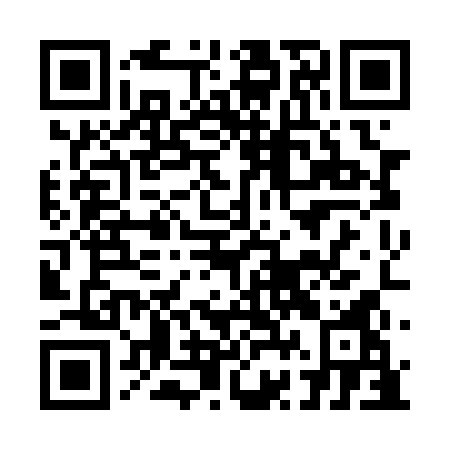 Prayer times for South Wilberforce, Ontario, CanadaMon 1 Jul 2024 - Wed 31 Jul 2024High Latitude Method: Angle Based RulePrayer Calculation Method: Islamic Society of North AmericaAsar Calculation Method: HanafiPrayer times provided by https://www.salahtimes.comDateDayFajrSunriseDhuhrAsrMaghribIsha1Mon3:355:301:176:399:0310:582Tue3:365:311:176:399:0310:583Wed3:375:321:176:399:0310:574Thu3:385:321:176:399:0210:575Fri3:395:331:186:399:0210:566Sat3:405:341:186:399:0210:557Sun3:415:341:186:389:0110:548Mon3:425:351:186:389:0110:539Tue3:445:361:186:389:0010:5210Wed3:455:371:186:389:0010:5111Thu3:465:381:196:388:5910:5012Fri3:485:381:196:378:5910:4913Sat3:495:391:196:378:5810:4814Sun3:505:401:196:378:5710:4715Mon3:525:411:196:368:5610:4516Tue3:535:421:196:368:5610:4417Wed3:555:431:196:358:5510:4318Thu3:565:441:196:358:5410:4119Fri3:585:451:196:358:5310:4020Sat4:005:461:196:348:5210:3821Sun4:015:471:196:348:5110:3722Mon4:035:481:196:338:5010:3523Tue4:045:491:196:338:4910:3424Wed4:065:501:196:328:4810:3225Thu4:085:511:196:318:4710:3026Fri4:095:521:196:318:4610:2927Sat4:115:531:196:308:4510:2728Sun4:135:541:196:298:4410:2529Mon4:145:561:196:298:4310:2330Tue4:165:571:196:288:4110:2231Wed4:185:581:196:278:4010:20